CONSIGNES DE TRAVAIL POUR LE LUNDI 18 MAIRelire la fable L’Enfant d’EléphantTerminer les questions et lire la correction.Répondre aux questions de grammaire à partir de la fable : Mettre les verbes entre parenthèses à l’imparfaitLe Crocodile, lui (patauger) ------------------------ dans l’eau qu’il (faire) -----------------------mousser à grands coups de queue et (tirer), -------------, ------------------, de son côté.Correction : vérifier l’orthographe dans la fable l’Enfant d’Eléphant.Dans la phrase : « alors l’enfant d’éléphant posa sa tête près de la bouche puante et pleine de dents du Crocodile et l’attrapa par son petit nez ».Souligner les adjectifs en bleu.Relever un Complément de phrase encore appelé CCL (complément Circonstanciel de Lieu). Revoir la leçon dans le cahier de français.GRANDEURS ET MESURESNOTION D’AIREFaire le CherchonsLire et coller la leçonFaire l’exercice 1 et 2Aide possible si difficulté pour les exercices 1 et 2 : découper les formes et l’unité et déterminer l’aire en superposant l’unité sur les surfaces colorées.Exercices supplémentaires facultatifs : exercice 4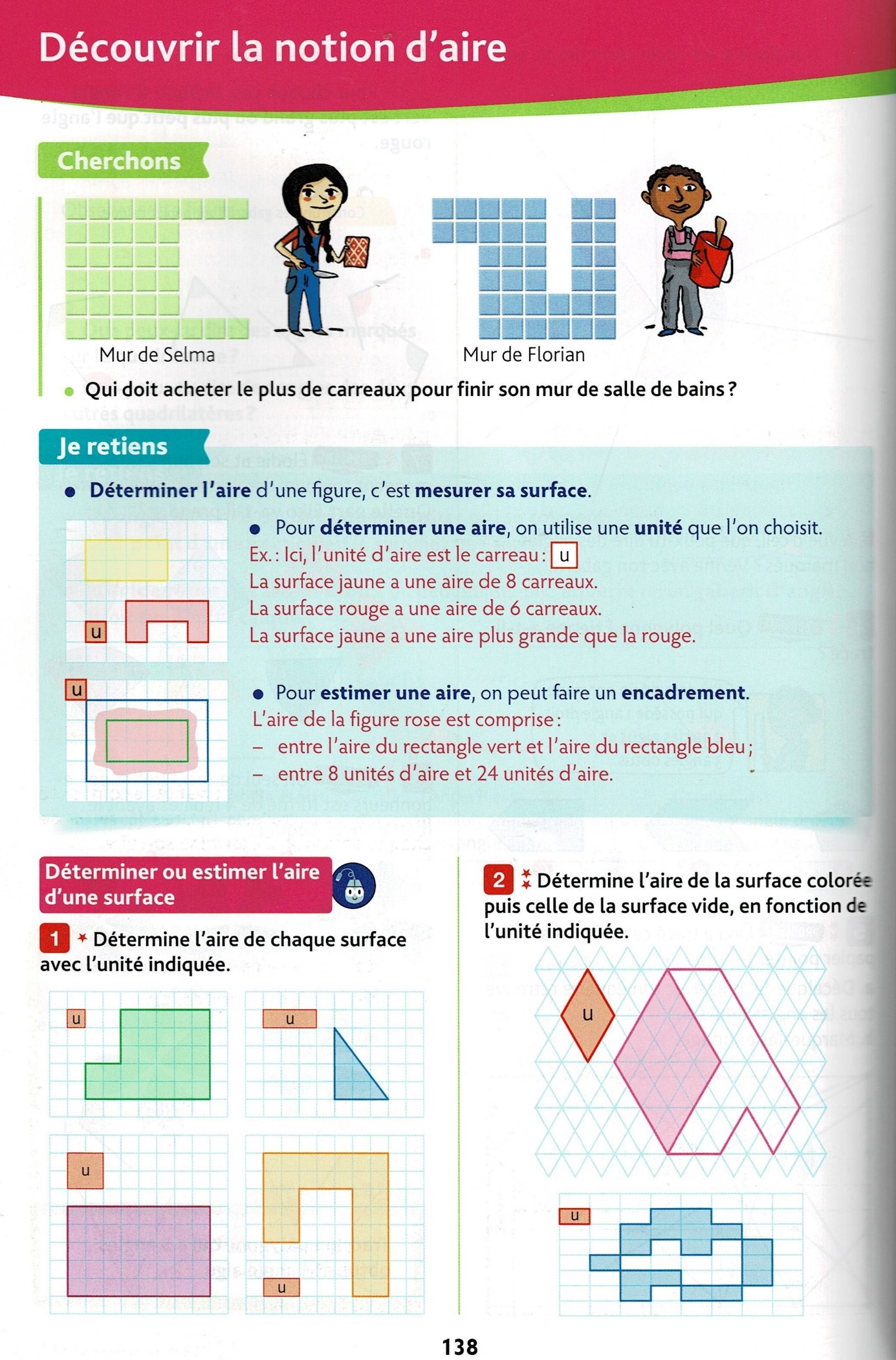 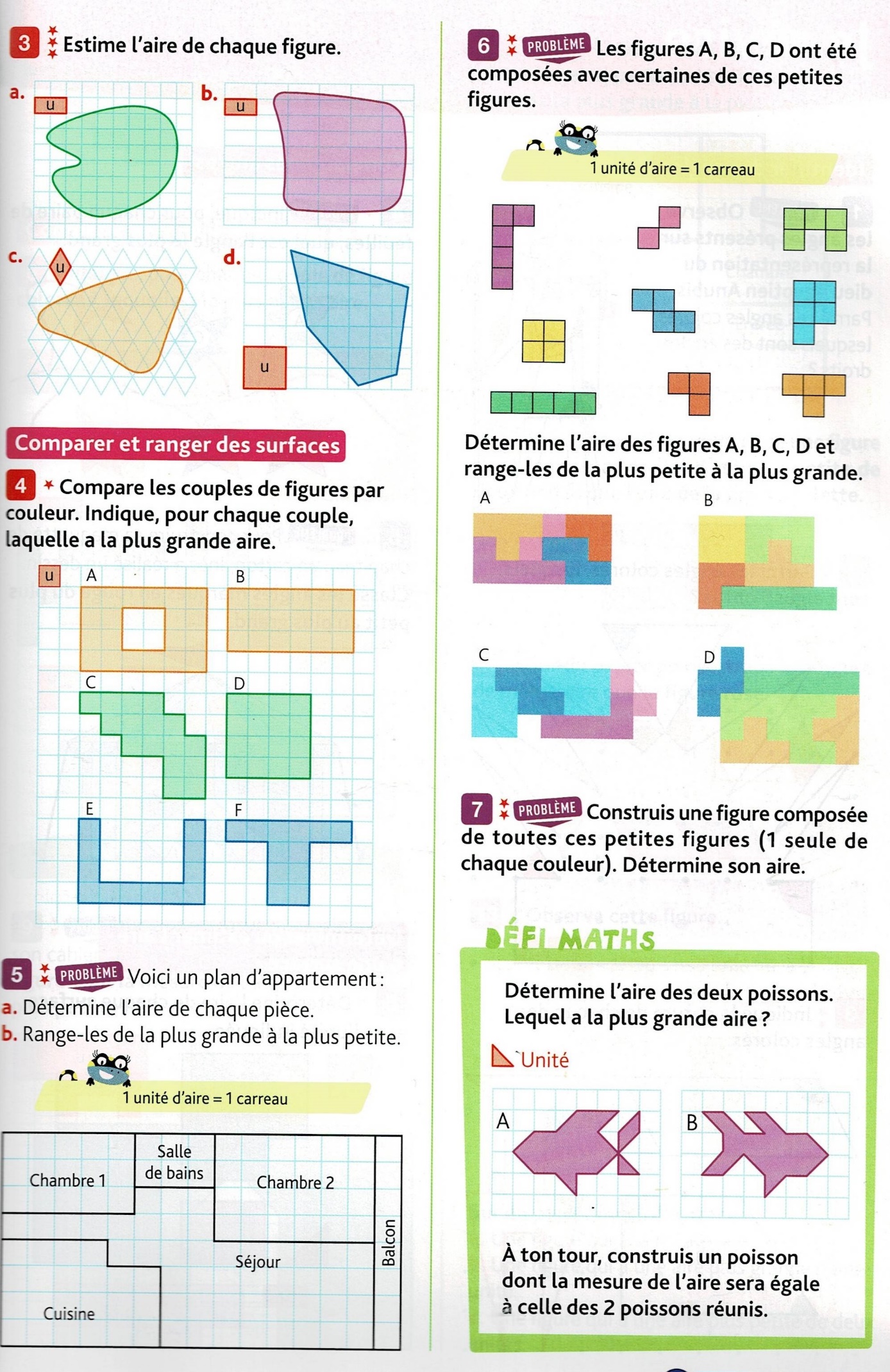 CORRECTION (revoir les corrections le mardi)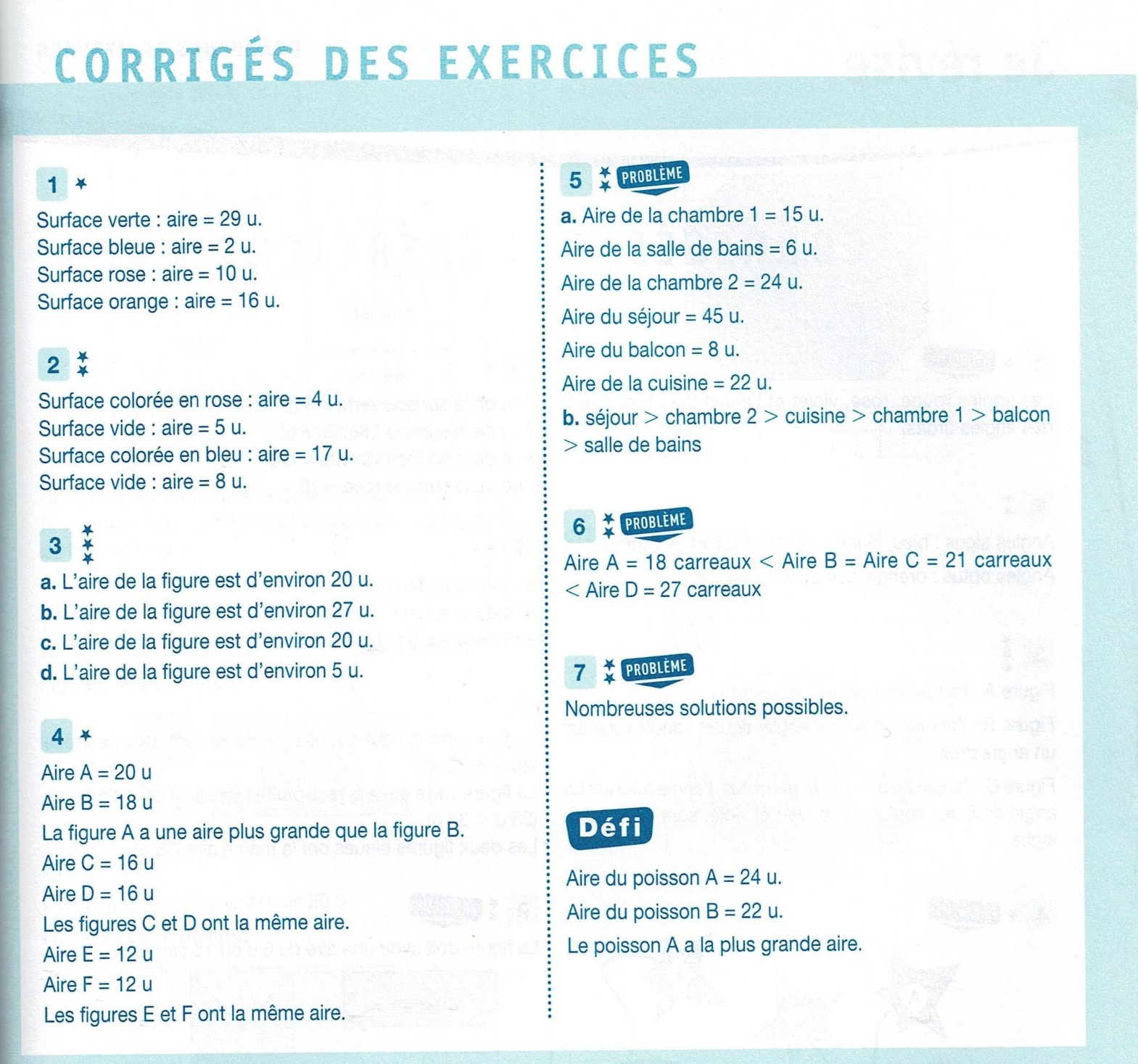 